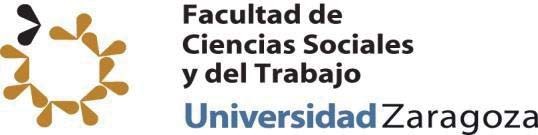 GRADO ENRelaciones Laborales y Recursos Humanos Trabajo SocialDATOS DE DIRECTORES/AS, CODIRECTORES/AS ó PONENTES NO PERTENECIENTES A LA UZ, Y JUSTIFICACIÓN DE SU ELECCIÓNApellidos y nombre…………………………………………………………………………………………. E-mail ……………………………………………Institución/Empresa en la que trabaja………………………………………………………………………………………. …………………………….Breve descripción de su Curriculum y justificación (en documento aparte)INFORME DE LA COMISIÓN DE GARANTÍA DE LA TITULACIÓNLa Comisión de Garantía de la Calidad de la Titulación en sesión celebrada el día…………………………………………………ha acordado emitir informe:Positivo NegativoSi negativo, por los siguientes motivos:………………………………………………………………………………………………………………………………………………………………………………………………………………………………………………………………………………………………………………………………………………………………………………………………………………………………………………………………………………………………………………………………………………………………………………………………………………………………………………………………………………………………………………………………………EL PRESIDENTE DE LA COMISIÓN,Fdo.: José Alberto Nicolás BernadACUERDO VOLUNTARIO DE ASISTENCIAS Y REVISIONES:Número mínimo de sesiones de tutoría:……………………………………………………………………………………………………………………………………………………El TFG debe presentarse al director/a para a su corrección con una antelación de	díasZaragoza, a __de____________de 202_ PONENTE,	CODIRECTOR/A,	DIRECTOR/A,	ESTUDIANTE,Fdo.:	Fdo.:	Fdo.:	Fdo.: 